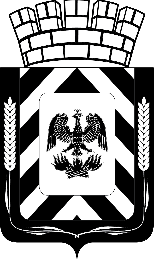 АДМИНИСТРАЦИЯЛЕНИНСКОГО ГОРОДСКОГО ОКРУГАМОСКОВСКОЙ ОБЛАСТИПОСТАНОВЛЕНИЕОб утверждении Порядка проведения конкурсного отбора по предоставлению субсидий субъектам малого и среднего предпринимательства в рамках мероприятий подпрограммы III «Развитие малого и среднего предпринимательства» муниципальной программы Ленинского городского округа «Предпринимательство» на 2021-2024 годы»     Руководствуясь Бюджетным кодексом Российской Федерации, Федеральным законом от 06.10.2003 №131-ФЗ «Об общих принципах организации местного самоуправления в Российской Федерации», Федеральным законом от 24.07.2007 №209-ФЗ «О развитии малого и среднего предпринимательства в Российской Федерации», постановлением администрации Ленинского городского округа от 14.05.2021 №1629 «О внесении изменений в муниципальную программу Ленинского городского округа «Предпринимательство» на 2021-2024 годы», утвержденную постановлением администрации Ленинского городского округа от 14.10.2020 № 2349»,  постановлением Правительства РФ от 18.09.2020 №1492 «Об общих требованиях к нормативным правовым актам, муниципальным правовым актам, регулирующим предоставление субсидий, в том числе грантов в форме субсидий, юридическим лицам, индивидуальным предпринимателям, а также физическим лицам – производителям товаров, работ, услуг, и о признании утратившим силу некоторых актов Правительства Российской Федерации и отдельных положений некоторых актов Правительства Российской Федерации», Уставом Ленинского городского округа Московской области,ПОСТАНОВЛЯЮ:Утвердить прилагаемый Порядок проведения конкурсного отбора заявок на предоставление субсидий субъектам малого и среднего предпринимательства в рамках мероприятий подпрограммы III «Развитие малого и среднего предпринимательства» муниципальной программы  Ленинского городского округа  «Предпринимательство» на 2021-2024 годы».2. Признать утратившим силу постановление администрации Ленинского городского округа от 19.10.2020 № 2395 «Об утверждении Порядка конкурсного отбора заявок на предоставление субсидий на частичную компенсацию затрат субъектам малого и среднего предпринимательства по мероприятиям подпрограммы I «Развитие малого и среднего предпринимательства в Ленинском муниципальном районе» муниципальной программы Ленинского муниципального района «Предпринимательство» на 2017-2021 годы в новой редакции».3. Настоящее постановление опубликовать в газете «Видновские вести» и разместить на официальном сайте администрации Ленинского городского округа.4. Контроль за выполнением настоящего постановления возложить на первого заместителя главы администрации Ленинского городского округа Гравина А.А. Глава Ленинского городского округа     							        Д.А. АбареновРазослать: в дело – 2 экз., Гравину А.А., Киреевой О.И., газета «Видновские вести»от№